МОЖНО Я ВЕРНУСЬ ДОМОЙ?!Воспитатель Кцоева С.Г. 12 декабря 2019 года представила опыт работы нашего детского сада на научно-методическом семинаре «Введение национально-регионального компонента в образовательный процесс ДОО и начальной школы в контексте преемственности», который проходил в Северо-Осетинском республиканском институте повышения квалификации.Семинар был организован сотрудниками СОРИПКРО и координаторами проекта по восстановлению переднеазиатского (каказского) барса на Северный Кавказ.  Реализация проекта по восстановлению исчезнувшей популяции переднеазиатского леопарда, или кавказского барса, ведется в Северной Осетии с августа 2017 года. Проект является частью федеральной программы восстановления леопардов и включает проведение множества научных исследований. В исторической ретроспективе Северная Осетия являлась естественным местом проживания леопардов. Переднеазиатский леопард – один из официальных символов Зимних Олимпийских игр 2014 года в Сочи. Это животное является геральдическим символом Республик Северная Осетия – Алания и Южная Осетия которое изображено на их гербах.В нашем детском саду ведется активная работа, направленная на экологическое просвещение дошколят.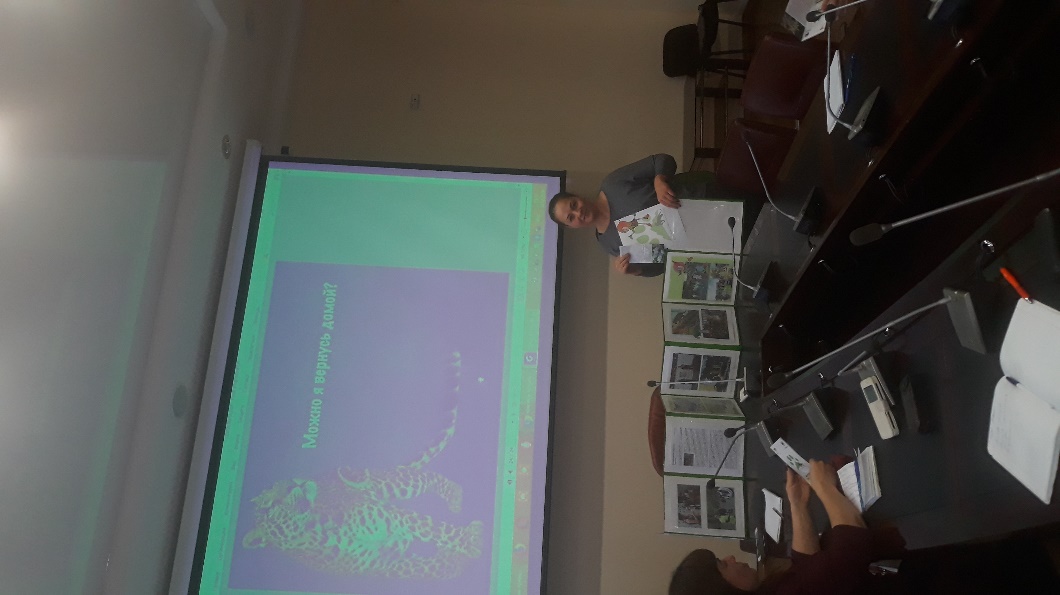 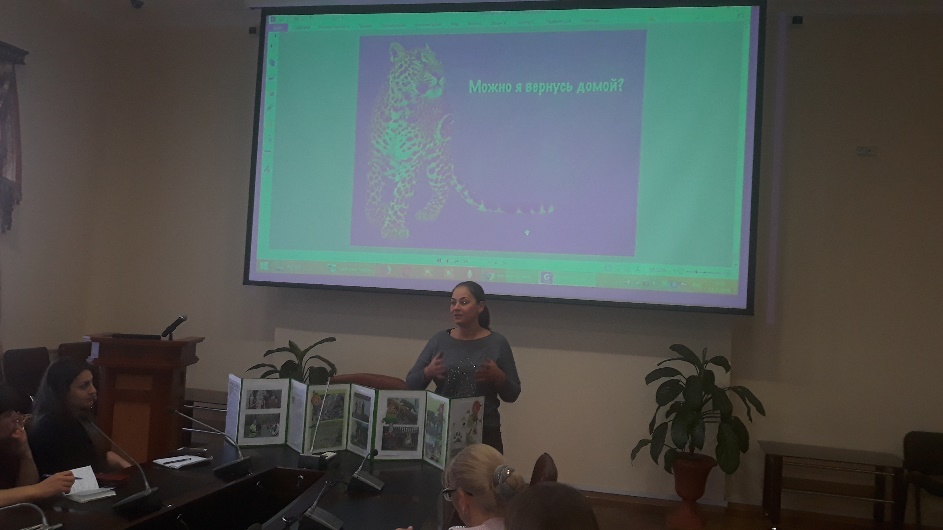 